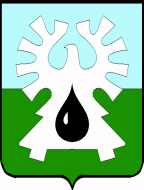 МУНИЦИПАЛЬНОЕ ОБРАЗОВАНИЕ ГОРОД УРАЙХанты-Мансийский автономный округ - ЮграАдминистрация ГОРОДА УРАЙСанитарно-противоэпидемическая комиссияВЫПИСКА ИЗ ПРОТОКОЛАВнеочередного заседания санитарно-противоэпидемической комиссиипри администрации города Урай28.02.2018 года										    № 4ПОВЕСТКА ДНЯ:1. Об эпидситуации по ОРВИ и гриппу среди взрослого и детского населения в городе Урай  (Бессонов К.В., Гелеван Н.Ю., Воронцова Т.Б.).Решили:  1. Информацию по 1 вопросу принять к сведению.1.1. Возобновить образовательный процесс во всех образовательных организациях, расположенных на территории города Урай с 01.03.2018 года.1.2. Руководителям образовательных организаций обеспечить противоэпидемические мероприятия в образовательных организациях (обеспечение масочного режима, утренних фильтров (проведение обязательного осмотра детей перед началом занятий для выявления больных ОРВИ и своевременной их изоляции), дезинфекционный режим, режим проветривания и обеззараживания воздуха в помещениях, витаминизация пищи).Срок исполнения: до особого распоряжения.1.3. Возобновить учебный процесс в учреждениях дополнительного образования (учреждениях спорта, культуры и организациях дополнительного образования в области искусств, муниципальном бюджетном учреждении дополнительного образования «Центр дополнительного образования», учреждениях социальной сферы, Центре творческого развития и гуманитарного образования «Духовное просвещение», частном образовательном учреждении «Урайский учебный профессионально-технический центр», детский центр «Успех» и др.) с 01.03.2018 года.1.4. Отменить запрет на проведение массовых спортивных и культурных мероприятий в закрытых помещениях с 01.03.2018 года.1.5. Начальнику управления по культуре и социальным вопросам администрации города Урай (Кащеевой У.В.)1.5.1. Принять меры по введению дезинфекционных режимов при проведении массовых мероприятий.1.5.2. Взять под личный контроль наличие и эффективность работы вентиляции в досуговых и зрительных залах.1.5.3. Обеспечить проведение в период эпидемического подъема заболеваемости ОРВИ и гриппом лабораторного исследования дезинфекционных средств на активность действующего вещества в подведомственных учреждениях.1.5.4. Обеспечить интервал между сеансами культурно-зрелищных мероприятий не менее 30 минут.Срок исполнения: постоянно в эпидсезон.1.6. Руководителям всех расположенных на территории города Урай организациях независимо от организационно-правовой формы и формы собственности, в том числе у индивидуальных предпринимателей продолжить проведение противоэпидемических мероприятий до особого распоряжения.1.7. Исполняющему обязанности главного врача Бюджетного учреждения Ханты-Мансийского автономного округа-Югры «Урайская городская клиническая больница» (Бессонову К.В.) продолжить ежедневный мониторинг заболеваемости ОРВИ и гриппом детского и взрослого населения, а также количество заболевших и госпитализированных с диагнозом внебольничная пневмония. Информацию предоставлять в управление по культуре и социальным вопросам администрации города Урай (Ермаковой К.В.) на электронный адрес: ErmakovaKV@urav.ru до 10.00 часов.Управлению по культуре и социальным вопросам администрации города Урай (Ермаковой К.В.) предоставлять ежедневно сводную информацию в ФФБУЗ «Центр гигиены и эпидемиологии в городе Урай и Кондинскому району», ТОУ «Роспотребнадзора по ХМАО-Югре в городе Урай и Кондинском районе» до 11.00 часов.Срок исполнения: постоянно в эпидсезон.1.8.  Начальнику Управления образования и молодежной политики администрации города Урай (Бусовой М.Н.), совместно с бюджетным учреждением Ханты-Мансийского автономного округа - Югры «Урайская городская клиническая больница», директору КОУ ХМАО-Югры «Урайская школа для обучающихся с ограниченными возможностями здоровья» (Энзель М.П.), директору КОУ ХМАО - Югры «Урайская школа-интернат для обучающихся с ограниченными возможностями здоровья» (Петровой О.В.), директору бюджетного учреждения профессионального образования «Урайский политехнический колледж» (Севастьяновой А.А.): продолжить ежедневный мониторинг отсутствующих в разрезе групп/классов в т.ч. заболевших ОРВИ и гриппом в образовательных организациях. Информацию предоставлять в управление по культуре и социальным вопросам администрации города Урай (Ермаковой К.В.) на электронный адрес: ErmakovaKV@urav.ru до 10.00 часов.Управлению по культуре и социальным вопросам администрации города Урай (Ермаковой К.В.) предоставлять ежедневно сводную информацию в ФФБУЗ «Центр гигиены и эпидемиологии в городе Урай и Кондинскому району», ТОУ «Роспотребнадзора по ХМАО-Югре в городе Урай и Кондинском районе» до 11.00 часов.Срок исполнения: постоянно в эпидсезон.1.9.  Начальнику Управления образования и молодежной политики администрации города Урай (Бусовой М.Н.), директору КОУ ХМАО-Югры «Урайская школа для обучающихся с ограниченными возможностями здоровья» (Энзель М.П.), директору КОУ ХМАО - Югры «Урайская школа-интернат для обучающихся с ограниченными возможностями здоровья» (Петровой О.В.), директору бюджетного учреждения профессионального образования «Урайский политехнический колледж» (Севастьяновой А.А.) в случае одновременного отсутствия в классе/группе более 20% детей, заболевших гриппом и острыми респираторными инфекциями, незамедлительно приостановить посещение детьми группы учреждения на срок не менее 7 дней.При закрытии групп немедленно проинформировать (копию приказа) ФФБУЗ «Центр гигиены и эпидемиологии в городе Урай и Кондинскому району», ТОУ «Роспотребнадзора по ХМАО-Югре в городе Урай и Кондинском районе», бюджетное учреждение Ханты-Мансийского автономного округа - Югры «Урайская городская клиническая больница», администрацию города Урай на электронный адрес: ErmakovaKV@uray.ru.Срок исполнения: постоянно в эпидсезон.1.10. Руководителям организации и предприятий всех форм собственности (учреждения здравоохранения, аптечные учреждения города, объекты социального значения, транспорт, предприятия общественного питания, торговли (рынки, магазины, киоски, павильоны и др.), культурно - досуговые учреждения, включая ночные клубы и т.п.):обеспечить средствами индивидуальной защиты (масками) сотрудников, связанных с массовым скоплением людей;отстранять от работы и направлять в медицинские организации сотрудников с признаками респираторных вирусных инфекций (чихание, кашель, повышенная температура, головная боль, насморк, слабость и др.);организовать проведение неспецифической профилактики гриппа и ОРВИ среди сотрудников;организовать проведение противоэпидемических мероприятий: влажная уборка помещений с применением дезинфицирующих средств вирулицидной активностью, проветривание помещений, обеззараживание воздуха.Срок исполнения: постоянно в эпидсезон.1.11. Пресс-службе администрации города Урай (Мокеевой Ю.С.) протокол СПЭК №4 от 28.02.2018 года разместить в СМИ.2. Исполняющему обязанности главного врача бюджетного учреждения Ханты-Мансийского автономного округа - Югры «Урайская городская клиническая больница» (Бессонову К.В.), главному врачу автономного учреждения Ханты-Мансийского автономного округа - Югры «Урайская окружная больница медицинской реабилитации» (Кушниру А.А.), главному врачу автономного учреждения Ханты-Мансийского автономного округа - Югры «Урайская городская стоматологическая поликлиника» (Силантьевой Г.П.) продолжить широкую информационную кампанию среди населения о средствах и методах индивидуальной и коллективной защиты от гриппа и необходимости своевременного обращения за медицинской помощью в случае появления признаков заболевания.Срок исполнения: постоянно в эпидсезон.3. Провести заседание комиссии согласно плану.Председатель санитарно-противоэпидемической комиссии, исполняющий обязанности заместителя главы города Урай 			       М.Н. БусоваПредседатель комиссии:Председатель комиссии:Председатель комиссии:Председатель комиссии:Бусова М.Н.Бусова М.Н.-исполняющий обязанности заместителя главы города Урай.Секретарь комиссии:Секретарь комиссии:Секретарь комиссии:Секретарь комиссии:Ермакова К.В.Ермакова К.В.-ведущий специалист управления по культуре и социальным вопросам администрации города Урай;Присутствовали:Присутствовали:Присутствовали:Присутствовали:Бессонов К.В.--исполняющий обязанности главного врача бюджетного учреждения Ханты-Мансийского автономного округа – Югры «Урайская городская клиническая больница», заместитель председателя санитарно-противоэпидемической комиссии;Мешкова Е.В.--заместитель начальника Территориального отдела Управления Роспотребнадзора по ХМАО-Югре в городе Урай и Кондинском районе;Гелеван Н.Ю.--заведующий детской поликлиники бюджетного учреждения Ханты-Мансийского автономного округа – Югры «Урайская городская клиническая больница»;Воронцова Т.Б.--эксперт отдела образования Управления образования и молодежной политики администрации города Урай;Шнайдер И.Е.--заместитель директора по учебно-методической работе бюджетного учреждения профессионального образования «Урайский политехнический колледж»;Кашина Е.В.--начальник управления по физической культуре, спорту и туризму администрации города Урай;Мокеева Ю.С.	--начальник пресс- службы администрации города Урай;Энзель М.П.--директор КОУ ХМАО-Югры «Урайская школа для обучающихся с ограниченными возможностями здоровья»;Петрова О.В. --директор КОУ ХМАО-Югры «Урайская школа-интернат для обучающихся с ограниченными возможностями здоровья»;Шамшаева Е.М.--редактор ТРК «Спектр+» ООО «Медиа-холдинг «Западная Сибирь».